Un pentomino est une forme géométrique composée de 5 carrés,  reliés par les côtés.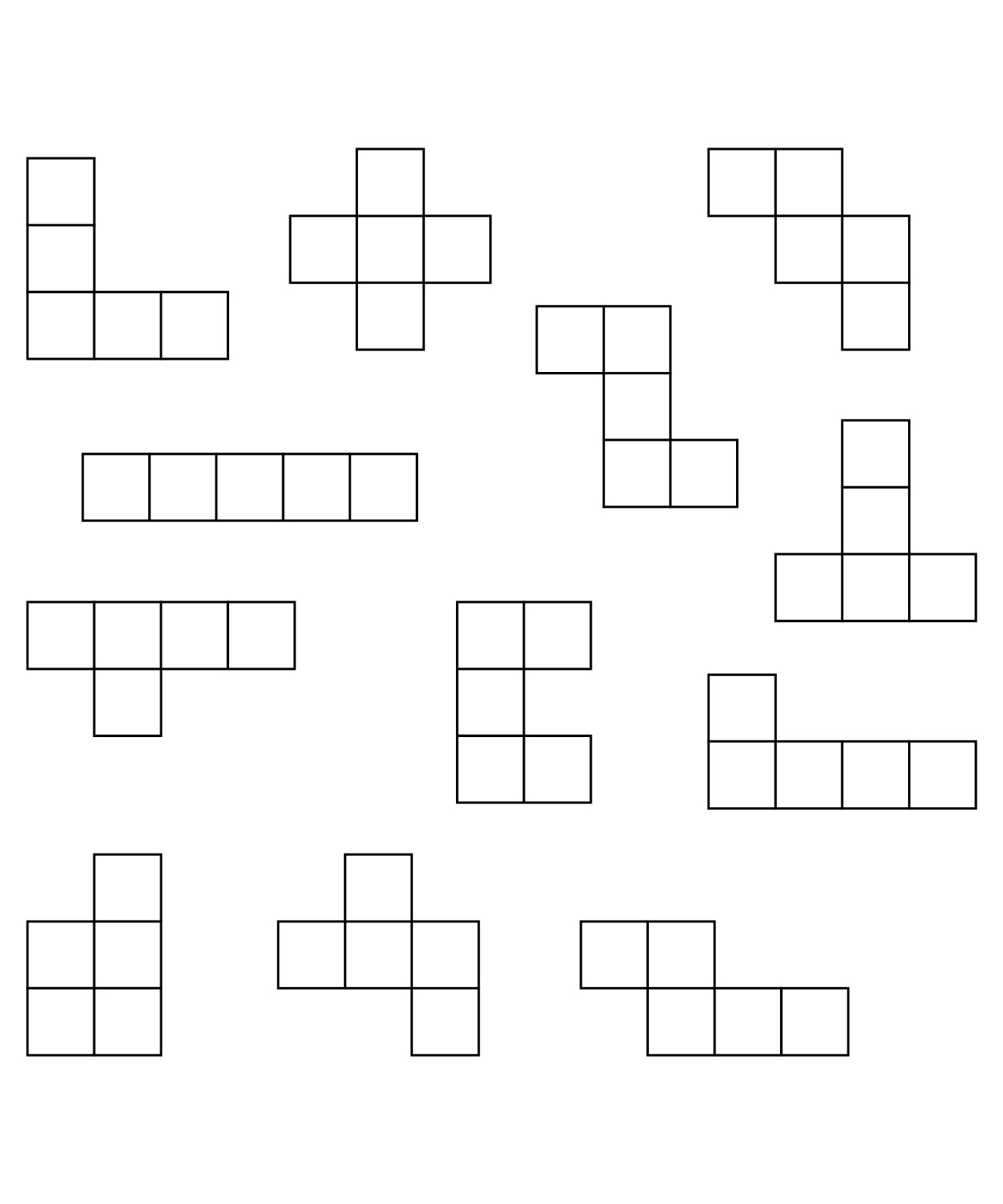 